 № 11                                                                                                                                           04 мая  2022 годаПОСТАНОВЛЕНИЕ администрации Яльчикского сельского поселения от 04 мая 2022 г. № 45Руководствуясь статьей 264.2 Бюджетного кодекса Российской Федерации и статьей 58 Положения о регулировании бюджетных правоотношений в Яльчикском сельском поселении Яльчикского района, администрация Яльчикского сельского поселения Яльчикского района п о с т а н о в л я е т:           1. Утвердить прилагаемый отчет об исполнении бюджета Яльчикского сельского поселения Яльчикского района  за 1 квартал 2022 года.2. Направить отчет Собранию депутатов Яльчикского сельского поселения Яльчикского района.3. Опубликовать отчет в информационном бюллетене «Вестник Яльчикского сельского поселения Яльчикского района».     Глава Яльчикского сельского      поселения Яльчикского района                                                                      А.Г. СмирноваФорма 0503117  с.3ПОСТАНОВЛЕНИЕ администрации Яльчикского сельского поселения от 01 мая 2022 г. №45/1О назначении публичных слушаний            В соответствии со статьей 15 Устава Яльчикского сельского поселения Яльчикского района Чувашской Республики администрация Яльчикского сельского поселения  Яльчикского района Чувашской Республики                              п о с т а н о в л я е т:          1. Назначить на 25 мая 2022 года в 14.00 часов публичные слушания по проекту Решения Собрания депутатов Яльчикского сельского поселения Яльчикского района Чувашской Республики «Об исполнении бюджета Яльчикского сельского поселения Яльчикского района Чувашской Республики за 2021 год» в здании администрации Яльчикского сельского поселения Яльчикского района.          2. Настоящее постановление и проект Решения Собрания депутатов Яльчикского сельского поселения Яльчикского района Чувашской Республики «Об исполнении бюджета Яльчикского сельского поселения Яльчикского района Чувашской Республики за 2021 год» опубликовать в информационном бюллетене «Вестник Яльчикского сельского поселения Яльчикского района».       Глава Яльчикского сельского       поселения Яльчикского района                                                                             А.Г. Смирнова_________________________________________________      Информационный бюллетень «Вестник Яльчикского сельского поселения Яльчикского района Чувашской Республики» отпечатан в администрации Яльчикского сельского поселения Яльчикского района Чувашской Республики.      Адрес: с. Яльчики, ул. Советская, дом №2                                                               Тираж -  10 экз.   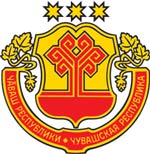 Информационный бюллетеньВестникЯльчикского сельского поселенияЯльчикского районаЧувашской РеспубликиУтвержден Решением Собрания депутатов Яльчикского сельского поселения Яльчикского районаЧувашской Республики от  01.02.2008 г. № 2/4-с                        Форма 3117  с.3                        Форма 3117  с.3                                  3. Источники финансирования дефицита бюджета                                  3. Источники финансирования дефицита бюджета                                  3. Источники финансирования дефицита бюджета                                  3. Источники финансирования дефицита бюджета                                  3. Источники финансирования дефицита бюджета                                  3. Источники финансирования дефицита бюджета                                  3. Источники финансирования дефицита бюджета                                  3. Источники финансирования дефицита бюджета                                  3. Источники финансирования дефицита бюджета Наименование показателяКод строкиКод источника финансирования дефицита бюджета по бюджетной классификацииУтвержденные бюджетные назначенияУтвержденные бюджетные назначенияУтвержденные бюджетные назначенияИсполненоНеисполненные назначенияНеисполненные назначения Наименование показателяКод строкиКод источника финансирования дефицита бюджета по бюджетной классификацииУтвержденные бюджетные назначенияУтвержденные бюджетные назначенияУтвержденные бюджетные назначенияИсполненоНеисполненные назначенияНеисполненные назначения Наименование показателяКод строкиКод источника финансирования дефицита бюджета по бюджетной классификацииУтвержденные бюджетные назначенияУтвержденные бюджетные назначенияУтвержденные бюджетные назначенияИсполненоНеисполненные назначенияНеисполненные назначения Наименование показателяКод строкиКод источника финансирования дефицита бюджета по бюджетной классификацииУтвержденные бюджетные назначенияУтвержденные бюджетные назначенияУтвержденные бюджетные назначенияИсполненоНеисполненные назначенияНеисполненные назначения Наименование показателяКод строкиКод источника финансирования дефицита бюджета по бюджетной классификацииУтвержденные бюджетные назначенияУтвержденные бюджетные назначенияУтвержденные бюджетные назначенияИсполненоНеисполненные назначенияНеисполненные назначения123444566Источники финансирования дефицита бюджета - всего500x127 998,00127 998,00127 998,00-443 015,13571 013,13571 013,13в том числе:источники внутреннего финансирования бюджета520x------из них:50000000000000000000000------500993 00 00 00 00 00 0000 000127 998,00127 998,00127 998,00-443 015,13571 013,13571 013,13источники внешнего финансирования бюджета620x------из них:Изменение остатков средств700127 998,00127 998,00127 998,00-443 015,13571 013,13571 013,13  Изменение остатков средств700000 01 05 00 00 00 0000 000127 998,00127 998,00127 998,00-443 015,13571 013,13571 013,13увеличение остатков средств, всего710----2 984 867,91XX  Увеличение остатков средств бюджетов710000 01 05 00 00 00 0000 500-45 440 345,03-45 440 345,03-45 440 345,03-2 984 867,91XX  Увеличение прочих остатков средств бюджетов710993 01 05 02 00 00 0000 500-45 440 345,03-45 440 345,03-45 440 345,03-2 984 867,91XX  Увеличение прочих остатков денежных средств бюджетов710993 01 05 02 01 00 0000 510-45 440 345,03-45 440 345,03-45 440 345,03-2 984 867,91XX  Увеличение прочих остатков денежных средств бюджетов сельских поселений710993 01 05 02 01 10 0000 510-45 440 345,03-45 440 345,03-45 440 345,03-2 984 867,91XXуменьшение остатков средств, всего720---2 541 852,78XX  Уменьшение остатков средств бюджетов720000 01 05 00 00 00 0000 60045 568 343,0345 568 343,0345 568 343,032 541 852,78XX  Уменьшение прочих остатков средств бюджетов720993 01 05 02 00 00 0000 60045 568 343,0345 568 343,0345 568 343,032 541 852,78XX  Уменьшение прочих остатков денежных средств бюджетов720993 01 05 02 01 00 0000 61045 568 343,0345 568 343,0345 568 343,032 541 852,78XX  Уменьшение прочих остатков денежных средств бюджетов сельских поселений720993 01 05 02 01 10 0000 61045 568 343,0345 568 343,0345 568 343,032 541 852,78XX